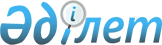 Қазақстан Республикасының Премьер-Министрі Н.Ө.Балғымбаевтың Өзбекстан Республикасына ресми сапарының барысында және 1999 жылғы 27-28 мамырдағы Екі жақты ынтымақтастық жөніндегі бірлескен үкіметаралық комиссияның 3-ші мәжілісінде қол жеткізілген уағдаластықтарды іске асыру жөніндегі іс-шаралардың жоспарын бекіту туралыҚазақстан Республикасы Үкіметінің Қаулысы 1999 жылғы 16 шілде N 990     Қазақстан Республикасының Үкіметі қаулы етеді:     1. Қоса беріліп отырған Қазақстан Республикасының Премьер-Министрі Н.Ө.Балғымбаевтың Өзбекстан Республикасына ресми сапарының барысында және 1999 жылғы 27-28 мамырдағы Екі жақты ынтымақтастық жөніндегі бірлескен үкіметаралық комиссияның 3-ші мәжілісінде қол жеткізілген уағдаластықтарды іске асыру жөніндегі іс-шаралардың жоспары бекітілсін.     2. Осы қаулы қол қойылған күнінен бастап күшіне енеді.     Қазақстан Республикасының       Премьер-Министрі                         Қазақстан Республикасы Үкіметінің                            1999 жылғы 16 шілдедегі                           N 990 қаулысымен бекітілген     Қазақстан Республикасының Премьер-Министрі Н.Ө.Балғымбаевтың Өзбекстан    Республикасына ресми сапарының барысында және 1999 жылғы 27-28 мамырдағы      Екі жақты ынтымақтастық жөніндегі бірлескен үкіметаралық комиссияның       3-ші мәжілісінде қол жеткізілген уағдаластықтарды іске асыру                       жөніндегі іс-шаралардың                              Жоспары     Рет   Іс-шаралар                Орындалу        Орындалуына жауаптылар      N                              мерзімі     1           2                    3                          4     1 Аталған ресми сапарының         барысында жасалған құжат.       тардың күшіне енуі жөніндегі       қажетті мемлекетішілік       рәсімдерді жүргізу       Қазақстан Республикасының   1999 ж.         Сыртқы істер министрлігі       Үкіметі мен Өзбекстан Рес.  ІІІ-тоқсаны        публикасы Үкіметінің арасын.       дағы Елшіліктердің қызметіне       байланысты мәселелерді өзара       реттеу туралы келісім       Автомобиль жолдарының жеке.  1999 ж.        Ішкі істер министрлігі       леген учаскелерін пайдалану  ІІІ-тоқсаны       туралы үкіметаралық келісім.       ге (Қазақстанның құқық қор.       ғау органдары - берілген        Сырдария-Жизақ учаскесінде,        Өзбекстан құқық қорғау орган.       дары-берілген Жетісай-Шардара       учаскесінде құқық тәртібін       қамтамасыз етуі үшін) өзгеріс.       тер мен толықтырулар енгізу       туралы хаттама     2 Бұрын қол қойылған құжаттардың       күшіне енуі жөніндегі қажетті        мемлекетішілік рәсімдер жүргізу       Қазақстан Республикасының Үкіметі   -//-    Еңбек және халықты әлеу.       мен Өзбекстан Республикасының              меттік қорғау министрлігі       Үкіметі арасындағы Еңбек ресурс.       тарын пайдалану және жұмыс күші.       нің ауысуы саласындағы ынтымақ.       тастық туралы келісім       (1994 ж. 25.05)       Қазақстан Республикасының Үкіметі  1999 ж. Ауыл шаруашылығы министр.       мен Өзбекстан Республикасының     ІІІ-IV  лігі, Энергетика,индустрия       Үкіметі арасындағы Қазақстан      тоқсаны  және сауда министрлігі,       астығын Өзбекстан Республикасына           "Азық-түлік корпорациясы"       беру туралы келісім (27.03.1998ж.)          ЖАҚ (келісім бойынша)       Қазақстан Республикасының Үкіметі    1999 ж.  Мемлекеттік кіріс        мен Өзбекстан Республикасының     ІІІ-тоқсаны министрлігінің Кеден       Үкіметі арасындағы Кеден істерін.             комитеті       дегі ынтымақтастық туралы келісім       (1998 ж. 31.10)       Қазақстан Республикасының Үкіметі   1999 ж.   Ішкі істер министрлігі       мен Өзбекстан Республикасының      ІІІ-тоқсаны               Үкіметі арасындағы Қылмысқа       қарсы күрестегі ынтымақтастық       туралы келісім (1998 ж.31.10)       Қазақстан Республикасының Үкіметі   -//-      Энергетика, индустрия       мен Өзбекстан Республикасының                 және сауда министрлігі       Үкіметі арасындағы Өндірістік       кооперациялар туралы келісім       (1998 ж.31.10)   3   Қазақстан Республикасы мен         Өзбекстан Республикасының       арасындағы сауда-экономикалық       ынтымақтастықтың жай-күйі мен       перспективалары туралы       Қазақстан Республикасы Үкіметі   1999 ж.      Энергетика, индустрия       мен Өзбекстан Республикасының   1 қыркүйегіне және сауда министрлігі       Үкіметі арасындағы Еркін сауда    дейін       туралы келісімнің Алу туралы       хаттамасын енгізу үшін тауар.       лардың тізбесін қайта қарау және       оның одан әрі бекітілуі үшін       Үкіметке тиісті ұсыныстар енгізу       Өзбекстан тарабымен сыртқы сауда  тоқсан     Статистика жөніндегі       жөніндегі статистикалық дерек.    сайын       агентттік       терге салыстыру жүргізу       Қазақстан Республикасының         бір айлық   Мемлекеттік Кіріс       Үкіметі мен Өзбекстан Респуб.     мерзімде    министрлігінің        ликасының Үкіметі арасындағы                  Кеден комитеті       Еркін сауда туралы келісімнің       Кедендік алып жүру және транзит.       тік тауарлардың кедендік құны       бойынша алдын ала шешім қабылдау       мәселелері жайындағы ережелеріне       қайшы келетін аумақтық кеден       органдарының нормативтік құқық.       тық актілерін тоқтату        Өзбекстан Республикасынан жет.   бір айлық   Энергетика, индустрия       кізілген табиғи газ үшін 3 млн.  мерзімде    және сауда министрлігі,       АҚШ доллары сомасына "Қазақстан-             Алматы қаласының әкімі,       трактор" ААҚ шығаратын трактор.              "Қазақстантрактор" ААҚ       лар мен бульдозерлерді Өзбекстан              (келісім бойынша)       Республикасына беру туралы        мәселені қарау       Бақылаушы органдардың заңсыз     бір айлық   Ішкі істер министрлігі,       әрекеттері фактілерінің жолын    мерзімде    Мемлекеттік кіріс        кесу мақсатында, сондай-ақ,                  министрлігінің Кеден       жүргізушілердің қауіпсіздігін,               комитеті, Көлік,       жүктер мен көлік құралдарының                коммуникациялар және        сақталуын қамтамасыз ету жөнінде             туризм министрлігі       Қазақстан Республикасының авто.       жолдарында бақылауды жүзеге       асыруды реттеу жөнінде шаралар       қабылдау       Екі мемлекеттің аумақтары бойынша  1999 ж.   Көлік, коммуникациялар       халықаралық жүк тасымалын жүзеге   ІІІ-тоқ.  және туризм министрлігі       асыратын автокөлік құралдарының    саны       салмақтық және көлемдік өлшемдері       бойынша келіссөздер жүргізу және       келісілген ұсыныстар енгізу       1995 жылғы 12 шілдедегі Қазақстан  1999     Көлік, коммуникациялар       Республикасы мен Өзбекстан Респуб. жыл      және туризм министрлігі       ликасы арасындағы Халықаралық      бойында         автомобиль қатынасы туралы үкімет.       аралық келісімге қажетті өзгерістер       енгізу жөніндегі жұмысты бастау       және аталған Келісімнің күшіне        енуі жөніндегі мемлекетішілік       рәсімдерді жүргізу       Өзбекстанның аумағына қазақстандық   ұдайы  Ішкі істер министрлігі,       нөмірлі жеңіл автокөліктердің,              Мемлекеттік кіріс       автобустардың кедергісіз кіріп-             министрлігінің       шығуын бақылауды жүзеге асыру               Кеден комитеті       Қазақстан Республикасы 5 млн.      1999 ж.  Көлік, коммуникациялар       АҚШ доллары сомасына көрсеткен    ІІІ-тоқ.  және туризм министрлігі,       темір жол қызметі үшін Өзбек.     саны      Қаржы министрлігі,       стан Республикасынан берілген               Энергетика, индустрия       табиғи газдың есебіне есептеу               және сауда министрлігі,       жүргізу туралы тиісті шешім                 Оңтүстік Қазақстан       қабылдануын қамтамасыз ету                  және Жамбыл облыстарының                                                   әкімдері, "Қазақстан                                                   темір жолы" РМК       Полторацкий жер асты газ        1999 ж.     Энергетика, индустрия       қоймасын Өзбекстанға беру-     ІІІ-тоқсаны  және сауда министрлігі       қабылдау мәселесі бойынша                          өзбек жағына жауап жолдау       "Қазақстанэнерго" ҰЭС" РМК    1999 жыл     Энергетика, индустрия       мен Өзбекстан Республикасы     бойында     және сауда министрлігінің       Энергетика министрлігінің                  "Қазақстанэнерго ҰЭС" РМК       арасында жасалған шарттарға       сәйкес 11,4 млн. АҚШ доллары       сомасындағы электр қуатын       қайтаруды ұйымдастыру       "Қазақстанэнерго ҰЭС" РМК-ның  1999 жыл    Энергетика, индустрия        Өзбекстан Республикасы          бойында    және сауда министрлігінің       Энергетика министрлігінің                  "Қазақстанэнерго ҰЭС" РМК       алдындағы 2,6 млн. АҚШ       доллары сомасындағы берешегін       Өзбекстан Республикасы Энер.       гетика министрлігінің "Савдо.       энерго" АҚ арқылы азық-түлік       тауарларын жеткізіп берумен       өтеуді жүзеге асыру    4  Қазақстан Республикасы мен       Өзбекстан Республикасының       арасындағы Мемлекеттік       шекараны заңды түрде       рәсімдеу туралы       Шекараны делимитациялау       1999 ж.      Сыртқы істер министрлігі,       жөніндегі қажетті іс-шаралар. 15 маусымына  Ұлттық қауіпсіздік       ды жүзеге асыру үшін жұмыс    дейін         комитетінің Шекаралық       тобын құру                                 қызметі (келісім бойынша)       Қазақстан Республикасы мен    1999 ж.      Сыртқы істер министрлігі,       Өзбекстан Республикасының      ІІІ-IV-     Ұлттық қауіпсіздік       арасындағы Мемлекеттік шека.   тоқсаны     комитетінің Шекаралық       раны делимитациялау жөніндегі              қызметі (келісім бойынша)       келіссөздерге кірісу    5  Қазақстан Республикасы мен     1999 ж.     Сыртқы істер министрлігі        Өзбекстан Республикасы арасын. IV-тоқсаны        дағы Екі жақты ынтымақтастық       жөніндегі бірлескен үкімет.       аралық комиссияның кезекті       мәжілісін өткізудің мерзімдері       туралы өзбек жағымен келісу    6  Қазақстан Республикасы мен     1999 ж.      Энергетика, индустрия       Өзбекстан Республикасының     1 желтоқ.     және сауда министрлігі       арасындағы 1998-2005 жылдарға  санына        арналған экономикалық ынты.    дейін        мақтастықты тереңдету туралы       шартты іске асыру жөніндегі       іс-шараларды келісу және       белгіленген тәртіппен бекі.       тілуін қамтамасыз ету    7  Қазақстан Республикасы мен     1999 ж.     Сыртқы істер министрлігі       Өзбекстан Республикасы       1 қыркүйегіне       арасындағы қарым-қатынасты       реттеуші шарттық-құқықтық       базаның жағдайына талдау       жасау жөніндегі жұмысты        жүргізуді қамтамасыз ету   Оқығандар:   Қобдалиева Н.   Омарбекова А.  
					© 2012. Қазақстан Республикасы Әділет министрлігінің «Қазақстан Республикасының Заңнама және құқықтық ақпарат институты» ШЖҚ РМК
				